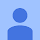 10:04 (před 20 minutami)Dobrý den,akceptujeme Vaši objednávku, celková cena činí 473,925.55 Kč bez DPH.S pozdravemxxxxxxxOrder Processing & Customer SupportROCHE s.r.o.Diagnostics Division
Na Valentince 3336/4150 00 Praha 5 – Smíchov
CZECH REPUBLIC